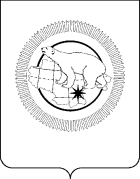 П Р И К А ЗВ целях реализации Указа Президента Российской Федерации от 21 декабря 2017 года № 618 «Об основных направлениях государственной политики по развитию конкуренции», в соответствии с распоряжением Правительства Российской Федерации от 18 октября 2018 года № 2258-р и приказом Департамента социальной политики Чукотского автономного округа от 27 февраля 2019 года № 325 «О системе внутреннего обеспечения соответствия требованиям антимонопольного законодательства в Департаменте социальной политики Чукотского автономного округа», ПРИКАЗЫВАЮ:Утвердить карту рисков нарушения антимонопольного законодательства Департамента социальной политики Чукотского автономного округа согласно приложению к настоящему приказу.Отделу административно-организационной и правовой работы Департамента социальной политики Чукотского автономного округа обеспечить ознакомление начальников структурных подразделений и самостоятельных отделов Департамента с настоящим приказом.Контроль за исполнением настоящего приказа оставляю за собой.Карта рисков нарушения антимонопольного законодательстваДепартамента социальной политики Чукотского автономного округаДЕПАРТАМЕНТ  СОЦИАЛЬНОЙ  ПОЛИТИКИ  ЧУКОТСКОГО  АВТОНОМНОГО  ОКРУГАот 30.12.2019№1603г. АнадырьОб утверждении карты рисков нарушения антимонопольного законодательства Департамента социальной политики Чукотского автономного округа УТВЕРЖДЕНОПриказом Департамента социальной политики Чукотского автономного округаот «__» _______ 2019 № ___№Наименование полномочия (действия, административная процедура), реализация которого связана с рискамиНаименование структурных подразделений, при реализации полномочий которых возможно возникновение рисковРиск (краткое описание)Причины (условия) возникновения рискаУровень риска1.Организация и проведение закупок товаров, работ, услуг для государственных нуждОтдел административно-организационной и правовой работы- координация деятельности участников закупки;- заключение государственных контрактов (договоров) между заказчиком с участниками закупки, если такие государственные контракты (договоры) имеют своей целью либо приводят или могут привести к ограничению конкуренции и (или) созданию преимущественных условий для каких-либо участников;- создание участнику закупки или нескольким участникам закупки преимущественных условий участия в закупке, в том числе путем доступа к информации;- нарушение порядка определения победителя закупки;- нарушение порядка определения начальной (максимальной) цены государственного контрактанесоблюдение принципов открытости, прозрачности информации о контрактной системе в сфере закупок, обеспечения конкуренции, профессионализма заказчика;высокая нагрузка на сотрудников;отсутствие достаточной квалификации сотрудников;поручение вышестоящего руководства;непринятие мер по исключению конфликта интересов;- предоставление недостоверных сведений для определения начальной (максимальной) цены контрактавысокий2.Подготовка заключений Департамента о целесообразности привлечения и использования иностранных работниковУправление занятости населениясогласованные действия;предоставление хозяйствующим субъектам доступа к информации в приоритетном порядке; ненадлежащая подготовка документовпоручение вышестоящего руководства;невнимательность при подготовке документов;недостаточная компетентность в данном направлении работы;недостоверная информация в запросах УМВД России по Чукотскому автономному округусущественный3.Разработка проектов НПА, регламентирующих взаимодействие (деятельность), права и интересы хозяйствующих субъектов в сферах деятельности ДепартаментаУправление занятости населения; Управление социальной поддержки населения; Финансово-экономическое управление;Отдел административно-организационной и правовой работы.создание дискриминационных или преимущественных условий для отдельных хозяйствующих субъектов;введение дополнительных (необоснованных) ограничений и требований для отдельных хозяйствующих субъектов;введение ограничений прав граждан на выбор хозяйствующего субъекта при получении мер социальной поддержки в форме денежной выплатыотсутствие у специалистов необходимых и достаточных знаний в области нормотворческой деятельности;сжатые сроки принятия НПА;неприменение, ошибочное применение антимонопольного законодательства при подготовке НПА;высокая нагрузка на специалистов;отсутствие достаточного количества кадров;неразмещение проекта НПА на официальном сайте Департамента для проведения анализа на предмет соответствия его антимонопольному законодательству;недостаточный уровень правовой экспертизы;недостаточный уровень внутреннего контролянезначительный4.Применение мерадминистративнойответственностиУправление занятости населения;Отдел административно-организационной и правовой работы.внесение заведомо ложных сведений в процессуальные документы при производстве административного дела;составление протокола (предостережения) на заведомо неуполномоченного представителя юридического лица (индивидуального предпринимателя);направление протокола (предостережения) с нарушением установленного срока или не направление протокола (предостережения) в целях последующей их отменынедостаточный уровень правовой экспертизы,невнимательность при проверке документов;недостаточный уровень внутреннего контроля;непринятие мер по исключению конфликта интересов.низкий